UNIVERSIDADE FEDERAL DA PARAÍBA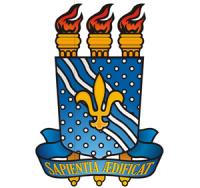 CENTRO DE CIÊNCIAS EXATAS E DA NATUREZAPROGRAMA DE PÓS-GRADUAÇÃO EM QUÍMICAIlmo. Sr.Prof. Dr. Júlio Santos RebouçasCoordenador do Programa de Pós-Graduação em QuímicaCentro de Ciências Exatas e da NaturezaSenhor Coordenador:Eu, ___________________________________________, aluno(a) regularmente matriculado(a) no curso de (    ) Mestrado / (    ) Doutorado do PPGQ, sob matrícula Nº ___________, encaminho à V. Sa., com ciência do(a) orientador(a), a solicitação de recursos do PROAP/CAPES-2018 do PPGQ para fomento da Missão de Estudo detalhada a seguir e nos formulários em anexo para realização de atividades relativa à minha tese/dissertação no PPGQ/UFPB.Detalhamento da Missão de Estudo para Plataforma Sucupira:Em equivalência com a deliberação do Colegiado do PPGQ durante a 324a Reunião Ordinária no dia 14 de maio de 2018, solicito ao PPGQ (marcar uma única opção):I. (     ) Auxílio de até R$ 500,00 (quinhentos reais), compatível com orçamento devidamente justificado e plausível em anexo, para Missão de Estudo para execução de plano de trabalho com atividades relacionadas à tese/dissertação no PPGQ.II. (     ) Auxílio de até R$ 1.000,00 (mil reais), compatível com orçamento devidamente justificado e plausível em anexo, para Missão de Estudo para execução de plano de trabalho com atividades relacionadas à tese/dissertação no PPGQ, tendo sido autor/coautor de artigo publicado (ou aceito) em 2017 ou 2018 em revista classificada nos estratos A1, A2 ou B1 do QUALIS CAPES da QUÍMICA e cujo conteúdo faz parte de trabalho de tese/dissertação no PPGQ. (anexar cópia da primeira página do artigo ou comprovante de aceite e resumo). Adicionalmente, estou ciente de que cada artigo só poderá ser utilizado por um discente, uma única vez e, que, caso outro discente/coautor já tenha solicitado auxílio ao PGPQ com base neste artigo, serei automaticamente enquadrado nos casos I ou II acima.[Detalhamento do artigo (incluir os nomes de todos os autores por extenso, periódico]Seguem, em anexo, os formulários de solicitação, de orçamento, Plano de Atividades, além dos demais documentos e comprovantes pertinentes.Finalmente, estou ciente de que deverei fazer a devida prestação de contas ao final da Missão, em até 30 (trinta) dias do retorno ao PPGQ ou o final do ano fiscal corrente (o que ocorrer primeiro), incluindo cópia de documentos, notas fiscais e relatório de atividades e despesas (com ciência do orientador), sob pena de devolução dos recursos liberados.Nesses termos, pede-se deferimento.João Pessoa,	/	/20	__________________________________				__________________________________Assinatura do Discente (Interessado)					Assinatura do Orientador atestando ciênciaUNIVERSIDADE FEDERAL DA PARAÍBACENTRO DE CIÊNCIAS EXATAS E DA NATUREZAPROGRAMA DE PÓS-GRADUAÇÃO EM QUÍMICARECURSO PROAP - SOLICITAÇÃO DE AUXÍLIO FINANCEIRO PARA PARTICIPAÇÃO EM MISSÃO DE ESTUDO NO PAÍS OU NO EXTERIOR(AJUDA DE CUSTO)AO(Á) COORDENADOR(A) DO PROGRAMA DE PÓS-GRADUAÇÃO EM QUÍMICA,Por meio do presente requerimento, solicito concordância para o fomento da atividade abaixo descrita. João Pessoa,	/	/ 20 	Assinatura do Solicitante:   	DADOS PESSOAIS (Preencher todos os campos)DADOS DA MISSÃO DE ESTUDOOBS.: Para a correta instrução, cada beneficiário deve encaminhar seu processo distinto dos demais, e todos devem estar instruídos da seguinte forma:DOCUMENTOS QUE DEVEM SER ANEXADOS PELOS DISCENTES:Cópia da Identidade e CPF (legíveis);Carta de aceite/acolhimento do supervisor do Plano de Trabalho na Instituição de destino;Roteiro detalhado das atividades a serem executadas (Plano de Trabalho da Missão)Declaração do orientador informando a necessidade da pesquisa;Declaração de regularidade de matricula;Orçamento discriminado com a previsão de gastos com hospedagem, alimentação e locomoção assinados pelo aluno(a) e pelo(a) orientador(a), em anexo..Ao CCEN para análise e providências,Autorizo o valor de R$: 	()(Escrever também por extenso)João Pessoa, em	/	/ 20Assinatura e carimbo do(a) Coordenador(a)UNIVERSIDADE FEDERAL DA PARAÍBACENTRO DE CIÊNCIAS EXATAS E DA NATUREZAPROGRAMA DE PÓS-GRADUAÇÃO EM QUÍMICAORÇAMENTO DE AJUDA DE CUSTOPARA MISSÃO DE ESTUDOS NO PAÍS OU NO EXTERIORJoão Pessoa,          /       /2018PREVISÃO DE GASTOS___________________________		_____________________________Assinatura do Orientador				Assinatura do DiscenteUNIVERSIDADE FEDERAL DA PARAÍBACENTRO DE CIÊNCIAS EXATAS E DA NATUREZAPROGRAMA DE PÓS-GRADUAÇÃO EM QUÍMICAROTEIRO DAS ATIVIDADES A SEREM EXECUTADAS NA MISSÃO DE ESTUDOJoão Pessoa,   _____/_____/_______ ATIVIDADES A SEREM REALIZADAS________________________		____________________________	Assinatura do Orientador		Assinatura do DiscenteUNIVERSIDADE FEDERAL DA PARAÍBACENTRO DE CIÊNCIAS EXATAS E DA NATUREZAPROGRAMA DE PÓS-GRADUAÇÃO EM QUÍMICADECLARAÇÃO(Nome Completo do Orientador), portador da matrícula SIAPE Nº xxxxxx, vinculado ao Programa de Pós-graduação XXXXXXXXXXX (Nome do Programa de Pós-graduação), professor orientador da pesquisa (título da pesquisa), realizada pelo discente (Nome do discente), declaro, para fins de concessão de auxílio financeiro no âmbito da Universidade Federal da Paraíba para missão de estudo, que as atividades elencadas no roteiro anexo, a serem realizadas em viagem à (ao) (nome do município/UF), no período de (data de início da viagem) a (data de fim da viagem) são necessárias para que os objetivos propostos pela pesquisa sejam plenamente alcançados, com base nos fatos e/ou argumentos elencados abaixo.XXXXXXxSendo esta a expressão da verdade, firmo-a a quem de direito.João Pessoa,     de           de 2018______________________________________________Assinatura do OrientadorInstituição acolhedora:Supervisor ResponsávelPeríodo e Cidade/UFTítulo do Projeto no PPGQ:Plano de Trabalho da MissãoAutores:Título:Periódico:Vol., pag. e ano Doi:Qualis QuímicaNome do Programa de Pós-Graduação:Programa de Pós-Graduação em Química (PPGQ/CCEN)(X) DISCENTE	(   ) Mestrado        (   ) DoutoradoTelefone da Pós: (83)-3216-7437	E-mail da Coordenação: coord_ppgq@quimica.ufpb.brNome:Nome:Nome:Nome:Matrícula:E-mail:E-mail:Telefone (celular):Telefone (celular):Telefone (celular):RG:RG:CPF:CPF:CPF:Banco:Agencia n°:Agencia n°:Conta Corrente:Conta Corrente:Título do Plano Trabalho:Título do Plano Trabalho:Instituição:Instituição:Data de Início da Missão:Data de Término da Missão:Local da Missão- Cidade/Estado/País:Local da Missão- Cidade/Estado/País:Nome do Programa de Pós-Graduação:     Programa de Pós-Graduação em Química   (PPGQ/CCEN)Telefone: (83)-3216-7437                              E-mail da Coordenação: coord_ppgq@quimica.ufpb.brTítulo do Plano de Trabalho:(    ) Mestrado (    ) DoutoradoNome do Discente:Nome do Orientador:Instituição acolhedora:Supervisor Responsável:Período e Cidade/UFItemDescrição da DespesaValor (R$)01Despesas com Hospedagem (Anexar orçamento)02Despesas com Alimentação (Anexar orçamento)(a)03Despesas com Transporte Aéreo, se cabível (Anexar orçamento)04Despesas com Transporte Terrestre, se cabível (Anexar orçamento)05Despesas com Locomoção urbana (Anexar orçamento)(b)TotalTotalObservações:Observações:(a) As despesas com alimentação devem restringir-se àquelas que serão realizadas durante a Missão.(a) As despesas com alimentação devem restringir-se àquelas que serão realizadas durante a Missão.(a) As despesas com alimentação devem restringir-se àquelas que serão realizadas durante a Missão.(b) As despesas com locomoção devem restringir-se àquelas realizadas dentro do município onde está sendo realizada a Missão, sendo, portanto vedada a inclusão de gastos com viagens intermunicipais, interestaduais ou internacionais.Todos os documentos em anexo devem ser rubricados pelo discente e pelo orientador(b) As despesas com locomoção devem restringir-se àquelas realizadas dentro do município onde está sendo realizada a Missão, sendo, portanto vedada a inclusão de gastos com viagens intermunicipais, interestaduais ou internacionais.Todos os documentos em anexo devem ser rubricados pelo discente e pelo orientador(b) As despesas com locomoção devem restringir-se àquelas realizadas dentro do município onde está sendo realizada a Missão, sendo, portanto vedada a inclusão de gastos com viagens intermunicipais, interestaduais ou internacionais.Todos os documentos em anexo devem ser rubricados pelo discente e pelo orientadorNome do Programa de Pós-Graduação:     Programa de Pós-Graduação em Química   (PPGQ/CCEN)Telefone: (83)-3216-7437                              E-mail da Coordenação: coord_ppgq@quimica.ufpb.brTítulo do Plano de Trabalho:(    ) Mestrado (    ) DoutoradoNome do Discente:Nome do Orientador:Instituição acolhedora:Supervisor ResponsávelPeríodo e Cidade/UFDATALOCALDESCRIÇÃO